Modern European HistoryUnit 3 – Reformation and ExplorationLabeled Map of Reformation Europe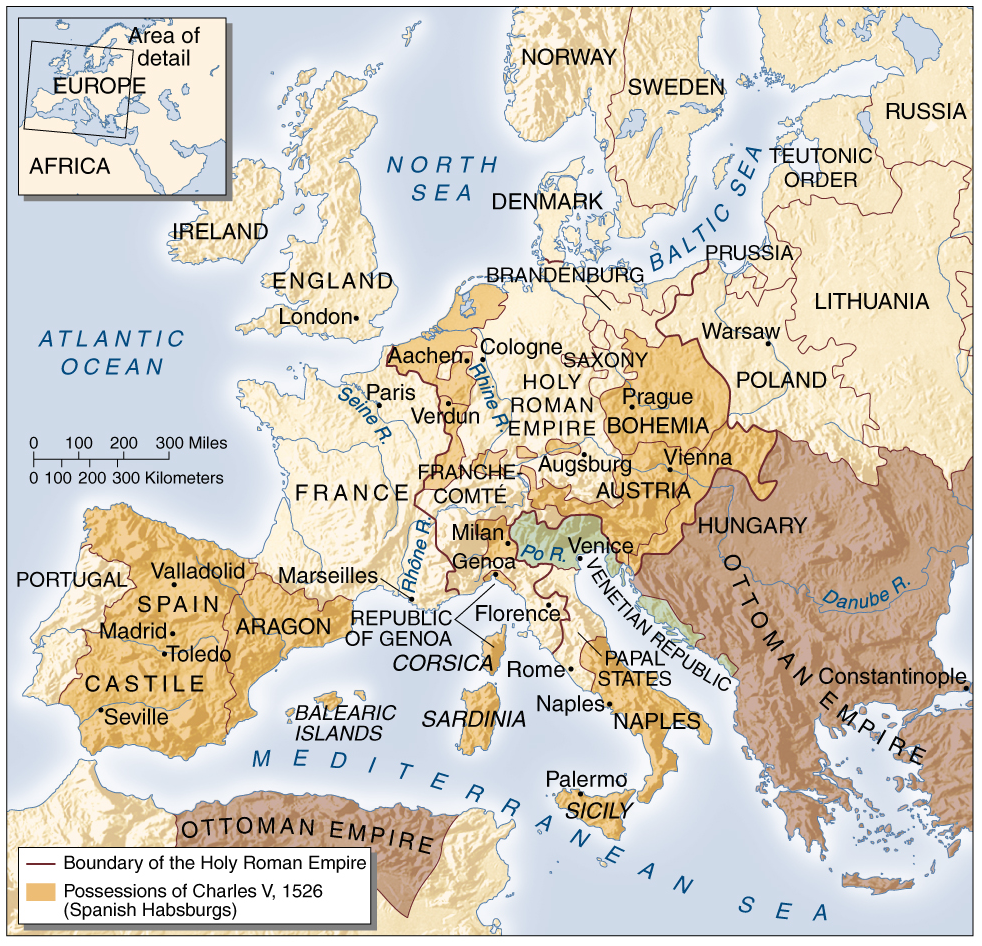 Modern European HistoryUnit 3 – Reformation and ExplorationOutline Map of Reformation Europe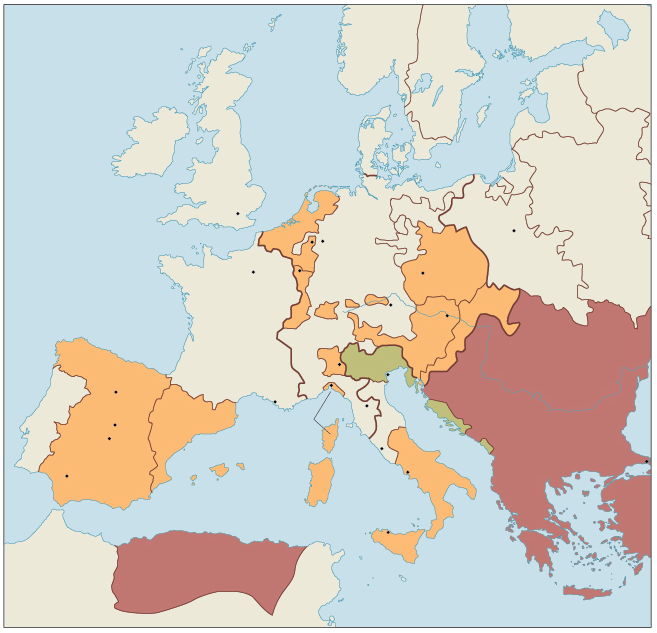 Modern European HistoryUnit 3 – Reformation and ExplorationReformation Europe Map ActivityUse the labeled map to label the following on the outline map:Label each of the following cities in BLACK:AachenAugsburgCologneFlorenceLondonMadridMarseillesNaplesParisPragueRomeSevilleToledoVerdunViennaWarsawLabel each of the following bodies of water in BLACK and color them BLUE:Atlantic OceanBaltic SeaMediterranean SeaNorth SeaPo RiverRhine RiverRhone RiverSeine RiverLabel each of the following political entities in BLACK and color each a different color than bordering locations:AragonAustriaBohemiaBrandenburgCastileDenmarkEnglandFranceHoly Roman EmpireIrelandNaplesOttoman EmpirePapal StatesPortugalSaxonySicilySpain